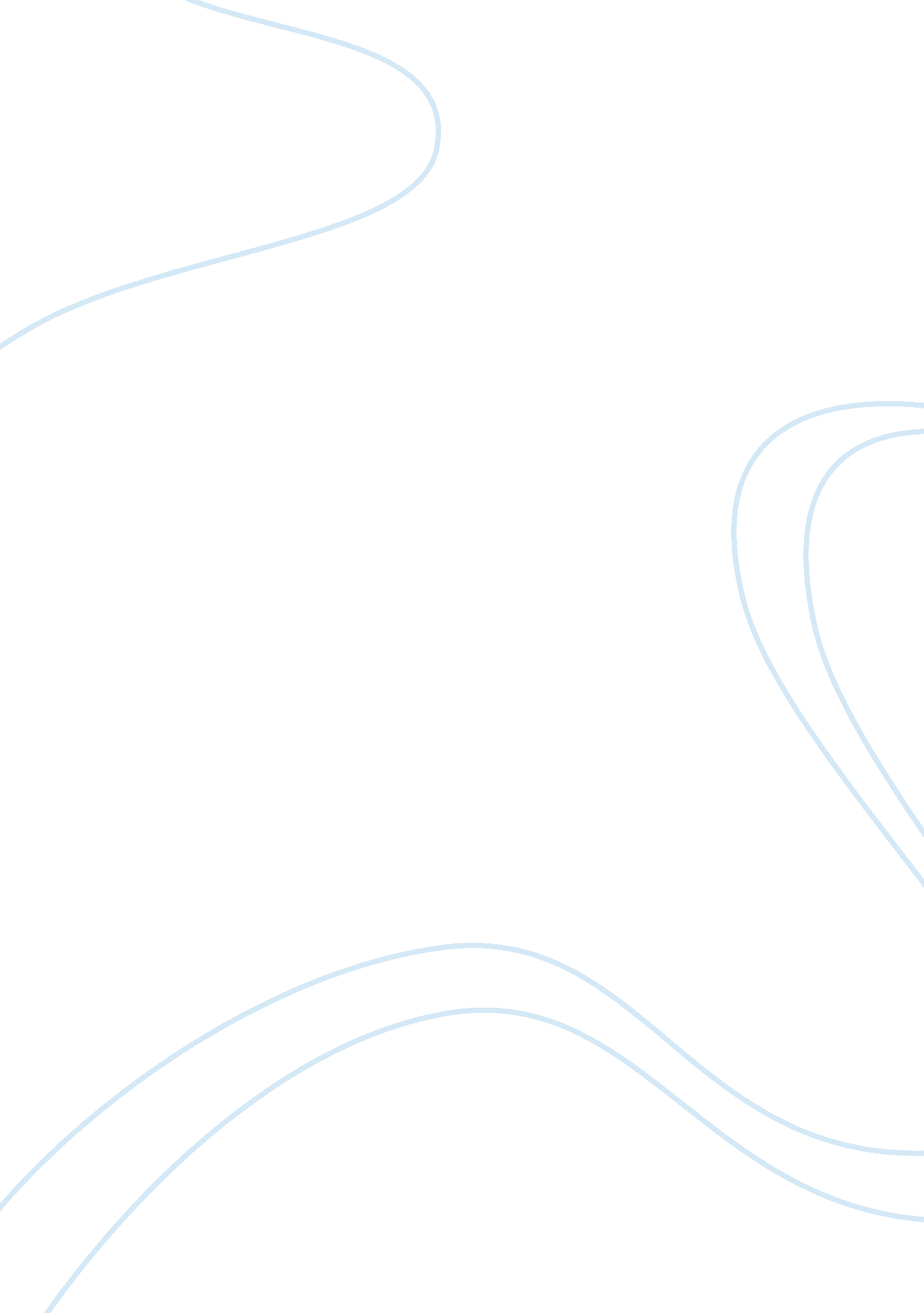 Entertaining books are useful in term of academic englishLinguistics, English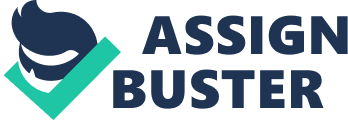 Importance of Entertainment Books in Academic English Introduction Recreational books create fun and pleasure in the process of learning academic English. Entertainment books are a key component of recreation. Entertainment books form a significant part of the general arts program that enhances the understanding of the academic English. This is because of the several English education benefits that the book provides. The benefits are the reasons why the entertainment literature must be integrated into the academic English curriculum (Cobb, 2007). 
Improving Learning Pleasure 
Entertainment books provide pleasure to both the readers and the listeners. The pleasure provides relaxing escape from the routine problems, and also provides leisure moments in the process of learning English. Creating adequate time and space for recreational reading, based on high quality English literature, ensures enthusiastic readers and also enhances academic achievement. The power of literature, for instance books, in provision of entertainment and recreation is immense. Ensuring the effectiveness of entertainment literature in recreation is generally the most significant result of the entertainment books program (Thompson, 2008). 
Enhancing Experience and Cultural Understanding 
Experience is also ensured through the entertainment books. The readers increase their horizons through the experiences illustrated by the entertainment books. In the entertainment literary world, the readers gain more experiences, meet new individuals, and understand new places. The students adequately understand past, present, and future English language aspects. The cultural application of the English language is also ensured through adequate understanding of academic English. The readers understand common academic English goals, as applicable across different school environment and also nationalities. Examples of entertainment books that enhance academic English experience include; Patricia Giff’s Nory Ryan’s Song, and The Butterfly authored by Patriccia Pollaco. The book illustrates the survival situation during the 1845 famine in Ireland. In academic English, historical illustration of historical events is very significant. The Butterfly illustrates the Jewish persecution that took place during the Second World War. The book illustrates the correct approach of explaining historical events through academic English (Thomas, 2011). 
Understanding Language Model 
The recreational literature ensures understanding of the language model; for the readers and listeners. Good entertainment book exposes the readers to the correct sentence structure, standard story format, and several word usages. The readers who use English as their second language enhance their English through interesting context. The readers also benefit from the new vocabulary, which is integrated in the stories. The entertainment books improve the thinking skills of readers. The discussions of academic English concepts ensure reasoning that is related to; character and action visualizations, critical analysis, cause and effect, and sequence (Bruce, 2005). 
Improve Reading Competency 
Entertainment books enhance reading competencies like; attitudes and ability. Students generally benefit more from discussing entertainment books through approximately 20 minutes reading. Researchers illustrate that entertainment books enhance the reading ability, rate and attitude. Entertainment books ensure effective integration of the curriculum. The entertainment books enrich the curriculum, through ensuring increased fun (Thompson, 2008). 
Enhances Career Development 
The entertainment book ensures the development of career concepts. Readers, who have insufficient occupational knowledge, can benefit from using the entertainment books. Academic English aims at increasing career ideas; for instance, the career academic qualifications, and skills like fluency in English language. Frank and Earnest on the Road authored by Alexander Day illustrates career ideas on truck driving. Officer Buckle and Gloria authored by Peggy Rathman, also illustrates career ideas in the police sector (Cobb, 2007). 
Conclusion 
Academic English is very important to student learners. This is because it develops a learning environment which is motivating and pleasing. The readers derive pleasure when participating in the recreation reading process. The books provide relevant experience to the readers. The entertainment books are also very effective in developing careers of the learners, and in improving the English proficiency. 
References 
Bruce, Daniels. (2005). Puritans at Play. Learning and Recreation in Colonial New England. St. Martins Press, New York. The book shows the importance of entertainment books in enhancing the understanding of the English language. One example entails the understanding of appropriate English language structure. 
Cobb, Edith. (2007). The ecology of imagination in childhood. New York: Columbia University Press. The literary material illustrates the meaning of recreation and entertainment books, and also several examples of the books. 
Thomas. Yukic. (2011). Effectiveness of Entertainment Books. Washington: Harpers & Row. The academic work illustrates the significance of entertainment books in enhancing experience and understanding of different cultures. The readers are adequately able to know the different cultural practices in the local or external society. 
Thompson, Christopher. (2008). Recreation Literature. Berkeley, Los Angeles, London: University of California Press. The literature illustrates the pleasure benefit derived from using the entertainment books. Pleasure entails the fun experienced by the readers when using the entertainment book. 